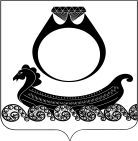 Российская ФедерацияКостромская область Красносельский муниципальный районСовет депутатов Чапаевского сельского поселения	третьего созыва	Р Е Ш Е Н И Еот « 11» ноября 2019 г.                                                 №   143О ПРИНЯТИИ МУНИЦИПАЛЬНОГО ПРАВОВОГО АКТА О ВНЕСЕНИИ ИЗМЕНЕНИЙ В УСТАВ МУНИЦИПАЛЬНОГО ОБРАЗОВАНИЯ ЧАПАЕВСКОЕ  СЕЛЬСКОЕ ПОСЕЛЕНИЕ КРАСНОСЕЛЬСКОГО МУНИЦИПАЛЬНОГО РАЙОНА КОСТРОМСКОЙ ОБЛАСТИВ целях приведения Устава муниципального образования Чапаевское  сельское поселение Красносельского  муниципального района Костромской области, принятого решением Совета депутатов Чапаевского  сельского поселения Красносельского  муниципального района Костромской области от «07»  августа   20  19   №   88  , в соответствие с федеральным и региональным законодательством, руководствуясь статьей 44 Федерального закона от 06.10.2003 № 131-ФЗ «Об общих принципах организации местного самоуправления в Российской Федерации», Совет депутатов Чапаевского сельского поселения Красносельского муниципального района Костромской областиРЕШИЛ:1. Принять муниципальный правовой акт о внесении изменений в Устав муниципального образования Чапаевское  сельское поселение 
Красносельского муниципального района Костромской области (далее – муниципальный правовой акт).2. Направить главе Чапаевского сельского поселения Красносельского муниципального района Костромской области для подписания и представления в Управление Министерства юстиции Российской Федерации по Костромской области муниципального правового акта на государственную регистрацию в порядке, установленном Федеральным законом от 21.07.2005 № 97-ФЗ  «О государственной регистрации уставов муниципальных образований».3. Рекомендовать главе Чапаевского  сельского поселения Красносельского муниципального района Костромской области опубликовать (обнародовать) зарегистрированный муниципальный правовой акт  в течение семи дней со дня поступления муниципального правового акта из Управления Министерства юстиции Российской Федерации по Костромской области.4. Настоящее решение вступает в силу со дня его подписания.Глава Чапаевского сельского поселения Красносельского муниципального района Костромской области                                   _________       Г.А.Смирнова.